ПОСТАНОВЛЕНИЕот « 25 »  октября 2021  года № 54О присвоении адреса объекту недвижимости          В соответствии с Федеральным законом от 06.10.2003 № 131-ФЗ «Об общих принципах организации местного самоуправления в Российской Федерации»,  Постановлением Правительства РФ от 19 ноября 2014 г. N 1221"Об утверждении Правил присвоения, изменения и аннулирования адресов", постановлением  администрации  МО  «Шоруньжинское сельское  поселение» № 48 от 27.08.2015 года «Об  утверждении  Правил   присвоения, изменения  и аннулирования  адресов  на    территории   Шоруньжинского    сельского  поселения», в связи с упорядочением адресного хозяйства на территории Шоруньжинского сельского поселения, Шоруньжинская сельская администрация  ПОСТАНОВЛЯЕТ:По результатам инвентаризации адресных объектов присвоить адреса:     2. Контроль за исполнением настоящего постановления оставляю за собой.Глава Шоруньжинской              сельской администрации                                   И.М. ЕвсеевРОССИЙ ФЕДЕРАЦИИМАРИЙ ЭЛ РЕСПУБЛИКЫСЕМОРКО МУНИЦИПАЛ РАЙОНЫНУНЧО ЯЛ КУНДЕМ АДМИНИСТРАЦИЙЖЕТ.Ефремов урем  39  Шоруньжа села,                                                                                                                                                                                                                                                                                                                                                                                             индекс 425127тел.:. / факс: 8(83635)  9-43-45эл.адрес: shorunzha@mail.ru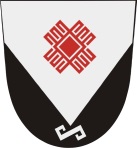 РОССИЙСКАЯ ФЕДЕРАЦИЯ РЕСПУБЛИКА МАРИЙ ЭЛМОРКИНСКИЙ МУНИЦИПАЛЬНЫЙ РАЙОНШОРУНЬЖИНСКАЯ СЕЛЬСКАЯ АДМИНИСТРАЦИЯул.Т.Ефремова, дом 39,с.Шоруньжаиндекс 425127тел./факс  8(83635) 9-43-45эл.адрес: shorunzha@mail.ruНаименованиеКадастровый номерРоссийская Федерация, Республика Марий Эл, муниципальный район Моркинский, сельское поселение Шоруньжинское, поселок Уньжинский, улица Лесная, дом  1Российская Федерация, Республика Марий Эл, муниципальный район Моркинский, сельское поселение Шоруньжинское, поселок Уньжинский, улица Лесная, дом  12Российская Федерация, Республика Марий Эл, муниципальный район Моркинский, сельское поселение Шоруньжинское, поселок Уньжинский, улица Лесная, дом  2Российская Федерация, Республика Марий Эл, муниципальный район Моркинский, сельское поселение Шоруньжинское, поселок Уньжинский, улица Набережная, дом  1Российская Федерация, Республика Марий Эл, муниципальный район Моркинский, сельское поселение Шоруньжинское, поселок Уньжинский, улица Набережная, дом  10Российская Федерация, Республика Марий Эл, муниципальный район Моркинский, сельское поселение Шоруньжинское, поселок Уньжинский, улица Набережная, дом  11Российская Федерация, Республика Марий Эл, муниципальный район Моркинский, сельское поселение Шоруньжинское, поселок Уньжинский, улица Набережная, дом  13Российская Федерация, Республика Марий Эл, муниципальный район Моркинский, сельское поселение Шоруньжинское, поселок Уньжинский, улица Набережная, дом  14Российская Федерация, Республика Марий Эл, муниципальный район Моркинский, сельское поселение Шоруньжинское, поселок Уньжинский, улица Набережная, дом  16Российская Федерация, Республика Марий Эл, муниципальный район Моркинский, сельское поселение Шоруньжинское, поселок Уньжинский, улица Набережная, дом  18Российская Федерация, Республика Марий Эл, муниципальный район Моркинский, сельское поселение Шоруньжинское, поселок Уньжинский, улица Набережная, дом  20Российская Федерация, Республика Марий Эл, муниципальный район Моркинский, сельское поселение Шоруньжинское, поселок Уньжинский, улица Набережная, дом  4Российская Федерация, Республика Марий Эл, муниципальный район Моркинский, сельское поселение Шоруньжинское, поселок Уньжинский, улица Набережная, дом  6Российская Федерация, Республика Марий Эл, муниципальный район Моркинский, сельское поселение Шоруньжинское, поселок Уньжинский, улица Набережная, дом  8Российская Федерация, Республика Марий Эл, муниципальный район Моркинский, сельское поселение Шоруньжинское, поселок Уньжинский, улица Набережная, дом  9Российская Федерация, Республика Марий Эл, муниципальный район Моркинский, сельское поселение Шоруньжинское, поселок Уньжинский, улица Первомайская, дом  13Российская Федерация, Республика Марий Эл, муниципальный район Моркинский, сельское поселение Шоруньжинское, поселок Уньжинский, улица Первомайская, дом  2Российская Федерация, Республика Марий Эл, муниципальный район Моркинский, сельское поселение Шоруньжинское, поселок Уньжинский, улица Первомайская, дом  3Российская Федерация, Республика Марий Эл, муниципальный район Моркинский, сельское поселение Шоруньжинское, поселок Уньжинский, улица Первомайская, дом  4Российская Федерация, Республика Марий Эл, муниципальный район Моркинский, сельское поселение Шоруньжинское, поселок Уньжинский, улица Первомайская, дом  5Российская Федерация, Республика Марий Эл, муниципальный район Моркинский, сельское поселение Шоруньжинское, поселок Уньжинский, улица Первомайская, дом  6Российская Федерация, Республика Марий Эл, муниципальный район Моркинский, сельское поселение Шоруньжинское, поселок Уньжинский, улица Первомайская, дом  7Российская Федерация, Республика Марий Эл, муниципальный район Моркинский, сельское поселение Шоруньжинское, поселок Уньжинский, улица Первомайская, дом  8Российская Федерация, Республика Марий Эл, муниципальный район Моркинский, сельское поселение Шоруньжинское, поселок Уньжинский, улица Первомайская, дом  9Российская Федерация, Республика Марий Эл, муниципальный район Моркинский, сельское поселение Шоруньжинское, поселок Уньжинский, улица Центральная, дом  112:13:1440101:104Российская Федерация, Республика Марий Эл, муниципальный район Моркинский, сельское поселение Шоруньжинское, поселок Уньжинский, улица Центральная, дом  11Российская Федерация, Республика Марий Эл, муниципальный район Моркинский, сельское поселение Шоруньжинское, поселок Уньжинский, улица Центральная, дом  312:13:1440101:112Российская Федерация, Республика Марий Эл, муниципальный район Моркинский, сельское поселение Шоруньжинское, поселок Уньжинский, улица Центральная, дом  4Российская Федерация, Республика Марий Эл, муниципальный район Моркинский, сельское поселение Шоруньжинское, поселок Уньжинский, улица Центральная, дом  5Российская Федерация, Республика Марий Эл, муниципальный район Моркинский, сельское поселение Шоруньжинское, поселок Уньжинский, улица Центральная, дом  6Российская Федерация, Республика Марий Эл, муниципальный район Моркинский, сельское поселение Шоруньжинское, поселок Уньжинский, улица Центральная, дом  7Российская Федерация, Республика Марий Эл, муниципальный район Моркинский, сельское поселение Шоруньжинское, поселок Уньжинский, улица Центральная, дом  9